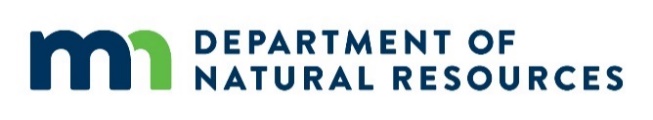 First Report of Employee or Volunteer Injury/Vehicle or Equipment Damage/Accident This form is to be completed for all employee or volunteer injuries, vehicle or equipment damage/accident regardless of the extent of injury/damage. Submit within 24 hours by email to mrincident.dnr@state.mn.us Select “View” then “Edit Document” to fill-in and complete the formInsert notes or pictures below (optional)Check all boxes that apply: DNR Employee Injury  Volunteer Injury    Vehicle/Equipment Damage or Accident   Near MissChecklists, forms, and additional information are available on the DNR Work Injury Resources and Fleet Incident Reporting intranet pages.Check all boxes that apply: DNR Employee Injury  Volunteer Injury    Vehicle/Equipment Damage or Accident   Near MissChecklists, forms, and additional information are available on the DNR Work Injury Resources and Fleet Incident Reporting intranet pages.Check all boxes that apply: DNR Employee Injury  Volunteer Injury    Vehicle/Equipment Damage or Accident   Near MissChecklists, forms, and additional information are available on the DNR Work Injury Resources and Fleet Incident Reporting intranet pages.Check all boxes that apply: DNR Employee Injury  Volunteer Injury    Vehicle/Equipment Damage or Accident   Near MissChecklists, forms, and additional information are available on the DNR Work Injury Resources and Fleet Incident Reporting intranet pages.Check all boxes that apply: DNR Employee Injury  Volunteer Injury    Vehicle/Equipment Damage or Accident   Near MissChecklists, forms, and additional information are available on the DNR Work Injury Resources and Fleet Incident Reporting intranet pages.Check all boxes that apply: DNR Employee Injury  Volunteer Injury    Vehicle/Equipment Damage or Accident   Near MissChecklists, forms, and additional information are available on the DNR Work Injury Resources and Fleet Incident Reporting intranet pages.Check all boxes that apply: DNR Employee Injury  Volunteer Injury    Vehicle/Equipment Damage or Accident   Near MissChecklists, forms, and additional information are available on the DNR Work Injury Resources and Fleet Incident Reporting intranet pages.Check all boxes that apply: DNR Employee Injury  Volunteer Injury    Vehicle/Equipment Damage or Accident   Near MissChecklists, forms, and additional information are available on the DNR Work Injury Resources and Fleet Incident Reporting intranet pages.Section I. Employee InformationSection I. Employee InformationSection I. Employee InformationSection I. Employee InformationSection I. Employee InformationSection I. Employee InformationSection I. Employee InformationSection I. Employee InformationEmployee ID #:Employee ID #:First Name:First Name:Last Name:Last Name:Last Name:Date of Incident: (mm/dd/yyyy):Time of Incident            am    pm   Time of Incident            am    pm   Employee Job Title or Classification:Employee Job Title or Classification:Region:Region:Region:Division:Date Hired: Date Hired: Work Station Location or Park name:Work Station Location or Park name:Work Station Location or Park name:Work Station Location or Park name:Work Telephone Number:Work Telephone Number:Work Shift (e.g. M-F 8-4:30)Days        Hours       Work Shift (e.g. M-F 8-4:30)Days        Hours       Does employee receive income from an employer other than the State of MN?    Yes   NoDoes employee receive income from an employer other than the State of MN?    Yes   NoDoes employee receive income from an employer other than the State of MN?    Yes   NoDoes employee receive income from an employer other than the State of MN?    Yes   NoDoes employee receive income from an employer other than the State of MN?    Yes   NoWeekly value of 2nd income, if known:        Supervisor Name:Supervisor Name:Supervisor Name:Supervisor Phone Number:Supervisor Phone Number:Supervisor Phone Number:Supervisor Email:Supervisor Email:Has employee had previous work-related injuries? Yes  No   Dates:      Has employee had previous work-related injuries? Yes  No   Dates:      Has employee had previous work-related injuries? Yes  No   Dates:      Has employee had previous work-related injuries? Yes  No   Dates:      Has employee had previous vehicle/equipment related incidents? Yes  No   Dates:      Has employee had previous vehicle/equipment related incidents? Yes  No   Dates:      Has employee had previous vehicle/equipment related incidents? Yes  No   Dates:      Has employee had previous vehicle/equipment related incidents? Yes  No   Dates:      Section II. Employee Injury/ Medical Information (Only complete this section if an injury or illness occurred)Section II. Employee Injury/ Medical Information (Only complete this section if an injury or illness occurred)Section II. Employee Injury/ Medical Information (Only complete this section if an injury or illness occurred)Section II. Employee Injury/ Medical Information (Only complete this section if an injury or illness occurred)Section II. Employee Injury/ Medical Information (Only complete this section if an injury or illness occurred)Section II. Employee Injury/ Medical Information (Only complete this section if an injury or illness occurred)Section II. Employee Injury/ Medical Information (Only complete this section if an injury or illness occurred)Section II. Employee Injury/ Medical Information (Only complete this section if an injury or illness occurred)Specific part(s) of body affected (e.g. right ankle, back, etc.)Specific part(s) of body affected (e.g. right ankle, back, etc.)Specific part(s) of body affected (e.g. right ankle, back, etc.)Specific part(s) of body affected (e.g. right ankle, back, etc.)Nature of Injury/Illness (e.g. cut, bruise, sprain, etc.)Nature of Injury/Illness (e.g. cut, bruise, sprain, etc.)Nature of Injury/Illness (e.g. cut, bruise, sprain, etc.)Nature of Injury/Illness (e.g. cut, bruise, sprain, etc.)Time Employee Began Work:          am    pmTime Employee Began Work:          am    pmDate Employer Notified of Incident (mm/dd/yyyy):       Date Employer Notified of Incident (mm/dd/yyyy):       Did the injury cause Lost Time or Restricted Duty beyond the incident date?   Yes  No If yes, from what date:      Did the injury cause Lost Time or Restricted Duty beyond the incident date?   Yes  No If yes, from what date:      Did the injury cause Lost Time or Restricted Duty beyond the incident date?   Yes  No If yes, from what date:      Did the injury cause Lost Time or Restricted Duty beyond the incident date?   Yes  No If yes, from what date:      Did employee seek medical care from a provider?    Yes  NoDid employee seek medical care from a provider?    Yes  NoDid the incident result in fatality? Yes  No   Date of fatality:       Did the incident result in fatality? Yes  No   Date of fatality:       Has the employee returned to work?   Yes  NoIf yes, date of return:         Has the employee returned to work?   Yes  NoIf yes, date of return:         Has the employee returned to work?   Yes  NoIf yes, date of return:         Has the employee returned to work?   Yes  NoIf yes, date of return:         Did the incident occur on the employer’s premises?   Yes  NoDid the incident occur on the employer’s premises?   Yes  NoDetailed location or site where incident occurred:       Detailed location or site where incident occurred:       Detailed location or site where incident occurred:       Detailed location or site where incident occurred:       Detailed location or site where incident occurred:       Detailed location or site where incident occurred:       Describe in detail how the injury occurred:       Describe in detail how the injury occurred:       Describe in detail how the injury occurred:       Describe in detail how the injury occurred:       Describe in detail how the injury occurred:       Describe in detail how the injury occurred:       Describe in detail how the injury occurred:       Describe in detail how the injury occurred:       What was the injury or illness? (include the parts of the body):       What was the injury or illness? (include the parts of the body):       What was the injury or illness? (include the parts of the body):       What was the injury or illness? (include the parts of the body):       What was the injury or illness? (include the parts of the body):       What was the injury or illness? (include the parts of the body):       What was the injury or illness? (include the parts of the body):       What was the injury or illness? (include the parts of the body):       What substances, objects, equipment, tools or machines were involved?      What substances, objects, equipment, tools or machines were involved?      What substances, objects, equipment, tools or machines were involved?      What substances, objects, equipment, tools or machines were involved?      What substances, objects, equipment, tools or machines were involved?      What substances, objects, equipment, tools or machines were involved?      What substances, objects, equipment, tools or machines were involved?      What substances, objects, equipment, tools or machines were involved?      First Date Of Lost Time:       N/AFirst Date Of Lost Time:       N/ADate Employer Notified of Lost Time:        N/A Date Employer Notified of Lost Time:        N/A Emergency Room Visit: Yes  NoEmergency Room Visit: Yes  NoEmergency Room Visit: Yes  NoOvernight In-Patient Stay: Yes  NoTreating PhysicianTreating PhysicianHospital or Clinic (name)Hospital or Clinic (name)Hospital or Clinic (name)Hospital or Clinic (name)Hospital or Clinic (name)Clinic or Physician Phone:Address:Address:City:City:State:State:State:Zip Code:If medical attention was sought, did the employee contact the CorVel Nurseline at 844-235-2055  Yes   NoIf yes, enter the reference number provided by the CorVel here:      If medical attention was sought, did the employee contact the CorVel Nurseline at 844-235-2055  Yes   NoIf yes, enter the reference number provided by the CorVel here:      If medical attention was sought, did the employee contact the CorVel Nurseline at 844-235-2055  Yes   NoIf yes, enter the reference number provided by the CorVel here:      If medical attention was sought, did the employee contact the CorVel Nurseline at 844-235-2055  Yes   NoIf yes, enter the reference number provided by the CorVel here:      If medical attention was sought, did the employee contact the CorVel Nurseline at 844-235-2055  Yes   NoIf yes, enter the reference number provided by the CorVel here:      If medical attention was sought, did the employee contact the CorVel Nurseline at 844-235-2055  Yes   NoIf yes, enter the reference number provided by the CorVel here:      If medical attention was sought, did the employee contact the CorVel Nurseline at 844-235-2055  Yes   NoIf yes, enter the reference number provided by the CorVel here:      If medical attention was sought, did the employee contact the CorVel Nurseline at 844-235-2055  Yes   NoIf yes, enter the reference number provided by the CorVel here:      InitialTreatment Emergency evaluation. Diag testing and medical procedures Hospitalization > 24 hours Minor on-site remedies by employer medical staff Emergency evaluation. Diag testing and medical procedures Hospitalization > 24 hours Minor on-site remedies by employer medical staff Emergency evaluation. Diag testing and medical procedures Hospitalization > 24 hours Minor on-site remedies by employer medical staff Emergency evaluation. Diag testing and medical procedures Hospitalization > 24 hours Minor on-site remedies by employer medical staff Future Major Med/Lost Time Anticipated  Minor clinic/hospital med remedies and diagnostic testing No medical treatment Future Major Med/Lost Time Anticipated  Minor clinic/hospital med remedies and diagnostic testing No medical treatment Future Major Med/Lost Time Anticipated  Minor clinic/hospital med remedies and diagnostic testing No medical treatmentSupervisor should immediately contact CorVel Managed Care at 1-866-436-2542 if an injured employee is admitted to an overnight stay at a hospital or employee requires immediate surgery on the date of injury.Supervisor should immediately contact CorVel Managed Care at 1-866-436-2542 if an injured employee is admitted to an overnight stay at a hospital or employee requires immediate surgery on the date of injury.Supervisor should immediately contact CorVel Managed Care at 1-866-436-2542 if an injured employee is admitted to an overnight stay at a hospital or employee requires immediate surgery on the date of injury.Supervisor should immediately contact CorVel Managed Care at 1-866-436-2542 if an injured employee is admitted to an overnight stay at a hospital or employee requires immediate surgery on the date of injury.Supervisor should immediately contact CorVel Managed Care at 1-866-436-2542 if an injured employee is admitted to an overnight stay at a hospital or employee requires immediate surgery on the date of injury.Supervisor should immediately contact CorVel Managed Care at 1-866-436-2542 if an injured employee is admitted to an overnight stay at a hospital or employee requires immediate surgery on the date of injury.Supervisor should immediately contact CorVel Managed Care at 1-866-436-2542 if an injured employee is admitted to an overnight stay at a hospital or employee requires immediate surgery on the date of injury.Supervisor should immediately contact CorVel Managed Care at 1-866-436-2542 if an injured employee is admitted to an overnight stay at a hospital or employee requires immediate surgery on the date of injury.Section III. Vehicle/Equipment Damage or Accident Information (Only complete this section if a vehicle or equipment was involved)Section III. Vehicle/Equipment Damage or Accident Information (Only complete this section if a vehicle or equipment was involved)Section III. Vehicle/Equipment Damage or Accident Information (Only complete this section if a vehicle or equipment was involved)Section III. Vehicle/Equipment Damage or Accident Information (Only complete this section if a vehicle or equipment was involved)Section III. Vehicle/Equipment Damage or Accident Information (Only complete this section if a vehicle or equipment was involved)Section III. Vehicle/Equipment Damage or Accident Information (Only complete this section if a vehicle or equipment was involved)  Check here if the incident involved outside parties and/or over $1,000 in damage.   Check here if the incident involved outside parties and/or over $1,000 in damage.   Check here if the incident involved outside parties and/or over $1,000 in damage.   Check here if the incident involved outside parties and/or over $1,000 in damage.   Check here if the incident involved outside parties and/or over $1,000 in damage.   Check here if the incident involved outside parties and/or over $1,000 in damage. Asset Number:      Asset Number:      Make/Model:      Make/Model:      Description (car, truck, tractor, etc.):      Description (car, truck, tractor, etc.):      Year:       Year:       Mileage:      Mileage:      Date Notified of Incident (mm/dd/yyyy):        Date Notified of Incident (mm/dd/yyyy):        Was a citation issued?  Yes  NoIf Yes, for what?      Was a citation issued?  Yes  NoIf Yes, for what?      Does employee have a valid driver’s license?  Yes  NoLicense Class  A  B  C  D Driver’s License Number:      Does employee have a valid driver’s license?  Yes  NoLicense Class  A  B  C  D Driver’s License Number:      Does employee have a valid driver’s license?  Yes  NoLicense Class  A  B  C  D Driver’s License Number:      Does employee have a valid driver’s license?  Yes  NoLicense Class  A  B  C  D Driver’s License Number:      Operator Training Information:Date of last Defensive Driver’s Training:      Date of Towing & Trailer Safety Training (if the incident involved a trailer):      Date of qualification (if the incident involves off-road equipment):      Operator Training Information:Date of last Defensive Driver’s Training:      Date of Towing & Trailer Safety Training (if the incident involved a trailer):      Date of qualification (if the incident involves off-road equipment):      Operator Training Information:Date of last Defensive Driver’s Training:      Date of Towing & Trailer Safety Training (if the incident involved a trailer):      Date of qualification (if the incident involves off-road equipment):      Operator Training Information:Date of last Defensive Driver’s Training:      Date of Towing & Trailer Safety Training (if the incident involved a trailer):      Date of qualification (if the incident involves off-road equipment):      Operator Training Information:Date of last Defensive Driver’s Training:      Date of Towing & Trailer Safety Training (if the incident involved a trailer):      Date of qualification (if the incident involves off-road equipment):      Operator Training Information:Date of last Defensive Driver’s Training:      Date of Towing & Trailer Safety Training (if the incident involved a trailer):      Date of qualification (if the incident involves off-road equipment):      Damage to vehicle or equipment – please describe in detail:       Damage to vehicle or equipment – please describe in detail:       Damage to vehicle or equipment – please describe in detail:       Damage to vehicle or equipment – please describe in detail:       Damage to vehicle or equipment – please describe in detail:       Damage to vehicle or equipment – please describe in detail:       Initial damage estimate to DNR vehicle or equipment: $     Initial damage estimate to DNR vehicle or equipment: $     Initial damage estimate to DNR vehicle or equipment: $     Year and make of other vehicles or equipment Involved: Year and make of other vehicles or equipment Involved: Year and make of other vehicles or equipment Involved: Initial damage estimate to other damaged vehicles or equipment:$     Initial damage estimate to other damaged vehicles or equipment:$     Initial damage estimate to other damaged vehicles or equipment:$     Section IV. Supervisor’s Analysis of Accident (Mandatory)Section IV. Supervisor’s Analysis of Accident (Mandatory)Section IV. Supervisor’s Analysis of Accident (Mandatory)Section IV. Supervisor’s Analysis of Accident (Mandatory)Section IV. Supervisor’s Analysis of Accident (Mandatory)Section IV. Supervisor’s Analysis of Accident (Mandatory)Detail what the employee was doing prior to the incident and how the incident occurred.       Detail what the employee was doing prior to the incident and how the incident occurred.       Detail what the employee was doing prior to the incident and how the incident occurred.       Detail what the employee was doing prior to the incident and how the incident occurred.       Detail what the employee was doing prior to the incident and how the incident occurred.       Detail what the employee was doing prior to the incident and how the incident occurred.       From your investigation, what was the cause(s) and contributing factors of the incident?      From your investigation, what was the cause(s) and contributing factors of the incident?      From your investigation, what was the cause(s) and contributing factors of the incident?      From your investigation, what was the cause(s) and contributing factors of the incident?      From your investigation, what was the cause(s) and contributing factors of the incident?      From your investigation, what was the cause(s) and contributing factors of the incident?      What steps have or will be taken to prevent this type of incident in the future?      What steps have or will be taken to prevent this type of incident in the future?      What steps have or will be taken to prevent this type of incident in the future?      What steps have or will be taken to prevent this type of incident in the future?      What steps have or will be taken to prevent this type of incident in the future?      What steps have or will be taken to prevent this type of incident in the future?      Were there witnesses to the incident/injury?   Yes  NoWitness Name(s):       Witness Name(s):       Witness Name(s):       Witness Name(s):       Witness Phone Number(s):       Employee signature:Employee signature:Employee’s Supervisor signature:Employee’s Supervisor signature:68. Regional Manager signature:68. Regional Manager signature:Supervisor’s Instructions for SubmittingScan and email to: mrincident.dnr@state.mn.us within 24 hours, even if it is preliminary. Signed final reports can be submitted later.Forward a copy to your manager and/or others as required by your division.Retain a copy for your records.For assistance or questions about completing this formEmployee or volunteer injuries- visit the Work Injury Resources webpage or contact the Workers’ Compensation CoordinatorVehicle or equipment damage or accidents- visit the Incident Reporting Procedure webpage or contact your Regional Fleet Staff Near misses- contact your Regional Safety Administrator.